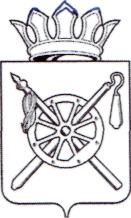 Российская Федерация Ростовская областьМуниципальное образование «Октябрьский район»Администрация Октябрьского района Ростовской областиПОСТАНОВЛЕНИЕ18. 05. 2012               	                    №242	                                 р.п.  Каменоломни         В целях освоения проводимых программных мероприятий и  эффективного использования финансовых средств муниципальной целевой программы «За духовное и нравственное здоровье» на 2010-2014 годы»,   руководствуясь частью 8 статьи 51 Устава муниципального образования «Октябрьский район»	ПОСТАНОВЛЯЮ:Внести в Приложение к Постановлению Администрации Октябрьского района от 30.01.2012  № 29  «Об утверждении  муниципальной целевой программы «За духовное и нравственное здоровье» на 2010-2014 годы» следующие изменения:1.1.Раздел «Объёмы и источники финансирования Программы» Паспорта Программы «За духовное и нравственное здоровье» на 2010-2014 годы» изложить в следующей  редакции: «Общий объем выделяемых средств на реализацию мероприятий Программы за счет средств районного бюджета:      2 824,6 тыс.руб., в том числе по годам реализации:Объемы финансирования Программы носят прогнозный  характер и уточняются ежегодно при формировании бюджетов  всех уровней. Средства  местного бюджета, объемы и направления финансирования мероприятий Программы определяются нормативными актами».1.2.Раздел «Ресурсное обеспечение Программы»   Паспорта Программы «За духовное и нравственное здоровье» на 2010-2014 годы», приложение №3 изложить в следующей  редакции:  «Объем выделяемых средств из бюджета Октябрьского района на реализацию мероприятий Программы: 3 024,6 тыс.руб., в том числе по годам реализации:Источниками финансирования программы являются: бюджет Октябрьского района, областной бюджет и добровольные взносы юридических или физических  лиц. Средства  местных бюджетов, объемы и направления финансирования мероприятий Программы определяются нормативными правовыми актами Октябрьского района. Объемы финансирования уточняются ежегодно при формировании бюджета. В ходе реализации программы отдельные ее мероприятия могут уточняться, а объемы их финансирования корректироваться с учетом утвержденных расходов бюджета Октябрьского района».1.3. Приложение №1 «Система программных мероприятий по реализации Программы «За духовное и нравственное здоровье» на 2010-2014 годы»» изложить в новой  редакции  согласно приложению №1  к данному постановлению.2. 	Со дня вступления в силу настоящего постановления признать утратившим силу постановление Администрации Октябрьского района от 30.01.2012  №29 «О внесении изменений в постановление Администрации Октябрьского района от 07.12.2010  №119 «Об утверждении муниципальной целевой программы «За духовное и нравственное здоровье»  2010-2014 годы».3. Контроль за выполнением настоящего постановления возложить на заместителя Главы Администрации района - начальника финансово-экономического управления Администрации Октябрьского района Л. В. Овчиеву. 4.	 Настоящее постановление вступает в силу со дня официального опубликования и подлежит размещению на официальном сайте Октябрьского района в сети Интернет. ГлаваОктябрьского  района			                                	    Е. П. ЛуганцевПриложение    к  постановлению Администрации района    от 18. 05. 2012 №242             Система программных мероприятий по реализации Программы«ЗА ДУХОВНОЕ И НРАВСТВЕННОЕ ЗДОРОВЬЕ на 2010-2014гг.»                      Управляющий делами                      Администрации района							Н. Н. Савченко О внесении изменений в постановление Администрации Октябрьского района от 07.12.2010  №119 «Об утверждении муниципальной целевой программы «За духовное и нравственное здоровье»  2010-2014 годы»2010 г.2011 г.2012 г.2013 г.2014 г.всего507,896,0565,4807,5847,92 824,62010 г.2011 г.2012 г.2013 г.2014 г.всего507,896,0565,4807,5847,92 824,6№ ппСодержание работыСодержание работыИсполнительСроки исполненияОбъем финансирования ( тыс. руб.)Объем финансирования ( тыс. руб.)Объем финансирования ( тыс. руб.)Объем финансирования ( тыс. руб.)Объем финансирования ( тыс. руб.)Объем финансирования ( тыс. руб.)Объем финансирования ( тыс. руб.)Объем финансирования ( тыс. руб.)Объем финансирования ( тыс. руб.)Объем финансирования ( тыс. руб.)Объем финансирования ( тыс. руб.)Объем финансирования ( тыс. руб.)Объем финансирования ( тыс. руб.)Источник финансирования№ ппСодержание работыСодержание работыИсполнительСроки исполнениявсеговсего20102011201120122012201220132013201320142014Источник финансированияРаздел I. Нормативно-правовое и информационно-методическое обеспечение реализации ПрограммыРаздел I. Нормативно-правовое и информационно-методическое обеспечение реализации ПрограммыРаздел I. Нормативно-правовое и информационно-методическое обеспечение реализации ПрограммыРаздел I. Нормативно-правовое и информационно-методическое обеспечение реализации ПрограммыРаздел I. Нормативно-правовое и информационно-методическое обеспечение реализации ПрограммыРаздел I. Нормативно-правовое и информационно-методическое обеспечение реализации ПрограммыРаздел I. Нормативно-правовое и информационно-методическое обеспечение реализации ПрограммыРаздел I. Нормативно-правовое и информационно-методическое обеспечение реализации ПрограммыРаздел I. Нормативно-правовое и информационно-методическое обеспечение реализации ПрограммыРаздел I. Нормативно-правовое и информационно-методическое обеспечение реализации ПрограммыРаздел I. Нормативно-правовое и информационно-методическое обеспечение реализации ПрограммыРаздел I. Нормативно-правовое и информационно-методическое обеспечение реализации ПрограммыРаздел I. Нормативно-правовое и информационно-методическое обеспечение реализации ПрограммыРаздел I. Нормативно-правовое и информационно-методическое обеспечение реализации ПрограммыРаздел I. Нормативно-правовое и информационно-методическое обеспечение реализации ПрограммыРаздел I. Нормативно-правовое и информационно-методическое обеспечение реализации ПрограммыРаздел I. Нормативно-правовое и информационно-методическое обеспечение реализации ПрограммыРаздел I. Нормативно-правовое и информационно-методическое обеспечение реализации ПрограммыРаздел I. Нормативно-правовое и информационно-методическое обеспечение реализации Программы1.Подготовка и принятие нормативных правовых актов по формированию и развитию системы духовно-нравственного  просвещения и воспитания Подготовка и принятие нормативных правовых актов по формированию и развитию системы духовно-нравственного  просвещения и воспитания Администрация Октябрьского района2010-2014гг.Выделения денежных средств  не требуетсяВыделения денежных средств  не требуетсяВыделения денежных средств  не требуетсяВыделения денежных средств  не требуетсяВыделения денежных средств  не требуетсяВыделения денежных средств  не требуетсяВыделения денежных средств  не требуетсяВыделения денежных средств  не требуетсяВыделения денежных средств  не требуетсяВыделения денежных средств  не требуетсяВыделения денежных средств  не требуетсяВыделения денежных средств  не требуетсяВыделения денежных средств  не требуется2.Заключение соглашений о сотрудничестве Шахтинского Благочиния с администрацией района, отделами  образования, здравоохранения, культуры Заключение соглашений о сотрудничестве Шахтинского Благочиния с администрацией района, отделами  образования, здравоохранения, культуры Администрация района, Шахтинское Благочиние 2010-2014гг.Выделения денежных средств  не требуетсяВыделения денежных средств  не требуетсяВыделения денежных средств  не требуетсяВыделения денежных средств  не требуетсяВыделения денежных средств  не требуетсяВыделения денежных средств  не требуетсяВыделения денежных средств  не требуетсяВыделения денежных средств  не требуетсяВыделения денежных средств  не требуетсяВыделения денежных средств  не требуетсяВыделения денежных средств  не требуетсяВыделения денежных средств  не требуетсяВыделения денежных средств  не требуется3.Организация деятельности Координационного совета по реализации муниципальной целевой программы «За духовное и нравственное здоровье».Организация деятельности Координационного совета по реализации муниципальной целевой программы «За духовное и нравственное здоровье».Администрация района, Каменоломнинский округ Шахтинского Благочиния 2010-2014гг.Выделения денежных средств  не требуетсяВыделения денежных средств  не требуетсяВыделения денежных средств  не требуетсяВыделения денежных средств  не требуетсяВыделения денежных средств  не требуетсяВыделения денежных средств  не требуетсяВыделения денежных средств  не требуетсяВыделения денежных средств  не требуетсяВыделения денежных средств  не требуетсяВыделения денежных средств  не требуетсяВыделения денежных средств  не требуетсяВыделения денежных средств  не требуетсяВыделения денежных средств  не требуется4.Создание при координационном совете инициативной группы научно-методической и организационной поддержки Программы. Создание при координационном совете инициативной группы научно-методической и организационной поддержки Программы. Президиум Координационного совета2010г.Выделения денежных средств  не требуетсяВыделения денежных средств  не требуетсяВыделения денежных средств  не требуетсяВыделения денежных средств  не требуетсяВыделения денежных средств  не требуетсяВыделения денежных средств  не требуетсяВыделения денежных средств  не требуетсяВыделения денежных средств  не требуетсяВыделения денежных средств  не требуетсяВыделения денежных средств  не требуетсяВыделения денежных средств  не требуетсяВыделения денежных средств  не требуетсяВыделения денежных средств  не требуется5.Анализ состояния и обобщение опыта работы по духовно-нравственному воспитанию в районеАнализ состояния и обобщение опыта работы по духовно-нравственному воспитанию в районеОтдел образованияежегодноВыделения денежных средств  не требуетсяВыделения денежных средств  не требуетсяВыделения денежных средств  не требуетсяВыделения денежных средств  не требуетсяВыделения денежных средств  не требуетсяВыделения денежных средств  не требуетсяВыделения денежных средств  не требуетсяВыделения денежных средств  не требуетсяВыделения денежных средств  не требуетсяВыделения денежных средств  не требуетсяВыделения денежных средств  не требуетсяВыделения денежных средств  не требуетсяВыделения денежных средств  не требуется6.Проведение социологических исследований по проблемам духовно-нравственной жизни населения района.Проведение социологических исследований по проблемам духовно-нравственной жизни населения района. СРМКОР, отдел образованияежегодноВыделения денежных средств  не требуетсяВыделения денежных средств  не требуетсяВыделения денежных средств  не требуетсяВыделения денежных средств  не требуетсяВыделения денежных средств  не требуетсяВыделения денежных средств  не требуетсяВыделения денежных средств  не требуетсяВыделения денежных средств  не требуетсяВыделения денежных средств  не требуетсяВыделения денежных средств  не требуетсяВыделения денежных средств  не требуетсяВыделения денежных средств  не требуетсяВыделения денежных средств  не требуется7.Проведение научно-практических семинаров, совещаний по духовно-нравственному воспитанию и просвещению среди населения для руководителей учреждений, образования, здравоохранения и культуры района, региональной печати и  телевиденияПроведение научно-практических семинаров, совещаний по духовно-нравственному воспитанию и просвещению среди населения для руководителей учреждений, образования, здравоохранения и культуры района, региональной печати и  телевиденияАдминистрация района, Координационный совет, Благочиниепериодически 1 раз в полгодаВыделения денежных средств  не требуетсяВыделения денежных средств  не требуетсяВыделения денежных средств  не требуетсяВыделения денежных средств  не требуетсяВыделения денежных средств  не требуетсяВыделения денежных средств  не требуетсяВыделения денежных средств  не требуетсяВыделения денежных средств  не требуетсяВыделения денежных средств  не требуетсяВыделения денежных средств  не требуетсяВыделения денежных средств  не требуетсяВыделения денежных средств  не требуетсяВыделения денежных средств  не требуется8.Проведение консультаций по духовно-нравственному воспитанию и просвещению для руководителей учреждений и разных категорий специалистов  с выездом в поселения районаПроведение консультаций по духовно-нравственному воспитанию и просвещению для руководителей учреждений и разных категорий специалистов  с выездом в поселения районаИнициативная группа,  Благочиние2010-2014гг.Выделения денежных средств  не требуетсяВыделения денежных средств  не требуетсяВыделения денежных средств  не требуетсяВыделения денежных средств  не требуетсяВыделения денежных средств  не требуетсяВыделения денежных средств  не требуетсяВыделения денежных средств  не требуетсяВыделения денежных средств  не требуетсяВыделения денежных средств  не требуетсяВыделения денежных средств  не требуетсяВыделения денежных средств  не требуетсяВыделения денежных средств  не требуетсяВыделения денежных средств  не требуется9.Создание  и апробация в детских и взрослых творческих коллективах района художественных программ духовно-нравственной направленностиСоздание  и апробация в детских и взрослых творческих коллективах района художественных программ духовно-нравственной направленностиОтдел культуры, руководство творческих коллективов2010-2014гг.Выделения денежных средств  не требуетсяВыделения денежных средств  не требуетсяВыделения денежных средств  не требуетсяВыделения денежных средств  не требуетсяВыделения денежных средств  не требуетсяВыделения денежных средств  не требуетсяВыделения денежных средств  не требуетсяВыделения денежных средств  не требуетсяВыделения денежных средств  не требуетсяВыделения денежных средств  не требуетсяВыделения денежных средств  не требуетсяВыделения денежных средств  не требуетсяВыделения денежных средств  не требуется10.Приобретение  учебно-методической литературы по предметам духовно-нравственного содержания образования «Основы православной культуры»Приобретение  учебно-методической литературы по предметам духовно-нравственного содержания образования «Основы православной культуры»Отдел образования2010-2014гг.0,00,000000000000Местный бюджет11.Создание и организация деятельности районного ресурсного  научно- методического центра по духовно – нравственному воспитаниюСоздание и организация деятельности районного ресурсного  научно- методического центра по духовно – нравственному воспитаниюОтдел образования,Благочиние2010-2014гг.34,99634,99619,99619,9960005,05,05,05,05,05,0Местный бюджетВсего:Всего:34,99634,99619,99619,9960005,05,05,05,05,05,0Итого по разделу I.Итого по разделу I.34,99634,996в т.ч. местный бюджет 34,996в т.ч. местный бюджет 34,996в т.ч. местный бюджет 34,996в т.ч. местный бюджет 34,996в т.ч. местный бюджет 34,996в т.ч. местный бюджет 34,996в т.ч. местный бюджет 34,996в т.ч. местный бюджет 34,996в т.ч. местный бюджет 34,996в т.ч. местный бюджет 34,996в т.ч. местный бюджет 34,996Раздел II. Информационно-просветительская деятельность программыРаздел II. Информационно-просветительская деятельность программыРаздел II. Информационно-просветительская деятельность программыРаздел II. Информационно-просветительская деятельность программыРаздел II. Информационно-просветительская деятельность программыРаздел II. Информационно-просветительская деятельность программыРаздел II. Информационно-просветительская деятельность программыРаздел II. Информационно-просветительская деятельность программыРаздел II. Информационно-просветительская деятельность программыРаздел II. Информационно-просветительская деятельность программыРаздел II. Информационно-просветительская деятельность программыРаздел II. Информационно-просветительская деятельность программыРаздел II. Информационно-просветительская деятельность программыРаздел II. Информационно-просветительская деятельность программыРаздел II. Информационно-просветительская деятельность программыРаздел II. Информационно-просветительская деятельность программыРаздел II. Информационно-просветительская деятельность программыРаздел II. Информационно-просветительская деятельность программыРаздел II. Информационно-просветительская деятельность программы1.1. Апробация просветительских программ формирования у детей, молодежи и населения устойчивых стереотипов здорового образа жизни в соответствии  Концепции формирования антинаркотической культуры личности в Ростовской области Отдел   образования, СРМКОР, Отдел культуры, КДН и ЗП, МУЗ ЦРБежегодноВыделения денежных средств  не требуетсяВыделения денежных средств  не требуетсяВыделения денежных средств  не требуетсяВыделения денежных средств  не требуетсяВыделения денежных средств  не требуетсяВыделения денежных средств  не требуетсяВыделения денежных средств  не требуетсяВыделения денежных средств  не требуетсяВыделения денежных средств  не требуетсяВыделения денежных средств  не требуетсяВыделения денежных средств  не требуетсяВыделения денежных средств  не требуетсяВыделения денежных средств  не требуется2.2.Формирование  и обновление информационной компьютерной базы по проблемам развития духовно-нравственного просвещения и воспитания в регионеКоординационный советежегодноВыделения денежных средств  не требуетсяВыделения денежных средств  не требуетсяВыделения денежных средств  не требуетсяВыделения денежных средств  не требуетсяВыделения денежных средств  не требуетсяВыделения денежных средств  не требуетсяВыделения денежных средств  не требуетсяВыделения денежных средств  не требуетсяВыделения денежных средств  не требуетсяВыделения денежных средств  не требуетсяВыделения денежных средств  не требуетсяВыделения денежных средств  не требуетсяВыделения денежных средств  не требуется3.3.Реализация  целевых программ в образовательных учреждениях района по духовно – нравственному воспитанию Отдел образованиявесь периодВыделения денежных средств  не требуетсяВыделения денежных средств  не требуетсяВыделения денежных средств  не требуетсяВыделения денежных средств  не требуетсяВыделения денежных средств  не требуетсяВыделения денежных средств  не требуетсяВыделения денежных средств  не требуетсяВыделения денежных средств  не требуетсяВыделения денежных средств  не требуетсяВыделения денежных средств  не требуетсяВыделения денежных средств  не требуетсяВыделения денежных средств  не требуетсяВыделения денежных средств  не требуется4.4.Организация выпуска календарей и сувенирной продукции с изображением памятных мест и святынь районаОтдел образованияБлагочиние2010- 2014 гг.30,030,0000010,010,010,010,010,010,010,0Местный бюджет5.5.Разработка  и тиражирование методических материалов и пособий для учащихся по духовно-нравственному воспитанию в ОУОтдел образования2010- 2014 гг.64,664,64,8044,8047,07,015,015,015,015,015,015,022,8Местный бюджет6.6.Организация деятельности базовых и экспериментальных площадок в ОУ районаОтдел образования2010-2014гг.Выделения денежных средств  не требуетсяВыделения денежных средств  не требуетсяВыделения денежных средств  не требуетсяВыделения денежных средств  не требуетсяВыделения денежных средств  не требуетсяВыделения денежных средств  не требуетсяВыделения денежных средств  не требуетсяВыделения денежных средств  не требуетсяВыделения денежных средств  не требуетсяВыделения денежных средств  не требуетсяВыделения денежных средств  не требуетсяВыделения денежных средств  не требуетсяВыделения денежных средств  не требуется7.7.Формированиемультимедийной библиотеки «Духовно-нравственное и гражданско-патриотическое воспитание», состоящей из блоков: «Основы православной культуры», «Край родной -Октябрьский район»Отдел образованияВесь периодВыделения денежных средств  не требуетсяВыделения денежных средств  не требуетсяВыделения денежных средств  не требуетсяВыделения денежных средств  не требуетсяВыделения денежных средств  не требуетсяВыделения денежных средств  не требуетсяВыделения денежных средств  не требуетсяВыделения денежных средств  не требуетсяВыделения денежных средств  не требуетсяВыделения денежных средств  не требуетсяВыделения денежных средств  не требуетсяВыделения денежных средств  не требуетсяВыделения денежных средств  не требуется8.8.Оказание методической и педагогической помощи  воскресным школам, действующим при храмах Благочиния на территории районаБлагочиние, Отдел образованиявесь периодВыделения денежных средств  не требуетсяВыделения денежных средств  не требуетсяВыделения денежных средств  не требуетсяВыделения денежных средств  не требуетсяВыделения денежных средств  не требуетсяВыделения денежных средств  не требуетсяВыделения денежных средств  не требуетсяВыделения денежных средств  не требуетсяВыделения денежных средств  не требуетсяВыделения денежных средств  не требуетсяВыделения денежных средств  не требуетсяВыделения денежных средств  не требуетсяВыделения денежных средств  не требуется9.9.Организация и проведение научно-практической конференции на тему «Милосердие и социальное служение»Координационный совет,Благочиние 2012г.Выделения денежных средств  не требуетсяВыделения денежных средств  не требуетсяВыделения денежных средств  не требуетсяВыделения денежных средств  не требуетсяВыделения денежных средств  не требуетсяВыделения денежных средств  не требуетсяВыделения денежных средств  не требуетсяВыделения денежных средств  не требуетсяВыделения денежных средств  не требуетсяВыделения денежных средств  не требуетсяВыделения денежных средств  не требуетсяВыделения денежных средств  не требуетсяВыделения денежных средств  не требуется10.10.Разработка и апробирование контрольно-диагностических материалов по определению уровня духовно-нравственной воспитанности выпускников ДОУ, начальной, общей основной школы, учреждений системы дополнительного образованияОтдел образования2010-2014гг.Выделения денежных средств  не требуетсяВыделения денежных средств  не требуетсяВыделения денежных средств  не требуетсяВыделения денежных средств  не требуетсяВыделения денежных средств  не требуетсяВыделения денежных средств  не требуетсяВыделения денежных средств  не требуетсяВыделения денежных средств  не требуетсяВыделения денежных средств  не требуетсяВыделения денежных средств  не требуетсяВыделения денежных средств  не требуетсяВыделения денежных средств  не требуетсяВыделения денежных средств  не требуется11.11.Организация и проведение Фестиваля православной культуры в районе, в том числе Дней славянской письменности Отдел культуры,Отдел образования,администрации поселений, Благочиние2010-2014гг134,120,020,020,020,020,025,025,025,025,034,134,135,0Местный бюджет12.12.Организация и проведение творческих встреч в литературно-театральной гостиной «Содружество прекрасных муз»Отдел образования,Отдел культуры,администрации поселений, Благочиние2010-2014гг.Выделения денежных средств  не требуетсяВыделения денежных средств  не требуетсяВыделения денежных средств  не требуетсяВыделения денежных средств  не требуетсяВыделения денежных средств  не требуетсяВыделения денежных средств  не требуетсяВыделения денежных средств  не требуетсяВыделения денежных средств  не требуетсяВыделения денежных средств  не требуетсяВыделения денежных средств  не требуетсяВыделения денежных средств  не требуетсяВыделения денежных средств  не требуетсяВыделения денежных средств  не требуется13.13.Создание  и организация деятельности лектория «Духовный мир и культура»Благочиние, Отдел культуры,администрации поселений2010-2014гг.Выделения денежных средств  не требуетсяВыделения денежных средств  не требуетсяВыделения денежных средств  не требуетсяВыделения денежных средств  не требуетсяВыделения денежных средств  не требуетсяВыделения денежных средств  не требуетсяВыделения денежных средств  не требуетсяВыделения денежных средств  не требуетсяВыделения денежных средств  не требуетсяВыделения денежных средств  не требуетсяВыделения денежных средств  не требуетсяВыделения денежных средств  не требуетсяВыделения денежных средств  не требуется14.14.Ведение постоянно действующих рубрик по духовно-нравственному воспитанию и просвещению в районных СМИ Т/к «Видеотон»,редакция  газеты  «Сельский вестник», БлагочиниееженедельноВыделения денежных средств  не требуетсяВыделения денежных средств  не требуетсяВыделения денежных средств  не требуетсяВыделения денежных средств  не требуетсяВыделения денежных средств  не требуетсяВыделения денежных средств  не требуетсяВыделения денежных средств  не требуетсяВыделения денежных средств  не требуетсяВыделения денежных средств  не требуетсяВыделения денежных средств  не требуетсяВыделения денежных средств  не требуетсяВыделения денежных средств  не требуетсяВыделения денежных средств  не требуется15.15.Оформление тематических выставок «Духовно-нравственная культура» в библиотеках районаОтдел культуры,Благочиние2010-2014гг.Выделения денежных средств  не требуетсяВыделения денежных средств  не требуетсяВыделения денежных средств  не требуетсяВыделения денежных средств  не требуетсяВыделения денежных средств  не требуетсяВыделения денежных средств  не требуетсяВыделения денежных средств  не требуетсяВыделения денежных средств  не требуетсяВыделения денежных средств  не требуетсяВыделения денежных средств  не требуетсяВыделения денежных средств  не требуетсяВыделения денежных средств  не требуетсяВыделения денежных средств  не требуется17.17.Проведение тематических концертов и творческих встреч «Души прекрасные порывы»Отдел культуры, Благочиние ежегодноВыделения денежных средств  не требуетсяВыделения денежных средств  не требуетсяВыделения денежных средств  не требуетсяВыделения денежных средств  не требуетсяВыделения денежных средств  не требуетсяВыделения денежных средств  не требуетсяВыделения денежных средств  не требуетсяВыделения денежных средств  не требуетсяВыделения денежных средств  не требуетсяВыделения денежных средств  не требуетсяВыделения денежных средств  не требуетсяВыделения денежных средств  не требуетсяВыделения денежных средств  не требуется18.18.Участие во Всероссийском  проекте «Лучезарный ангел». Показ фильмов духовно-нравственной направленностиОтдел культуры, Т/к «Видеотон»,Благочиние 2010-2014гг.средства юридических (физических) лицВсего:228,70424,80424,80427,027,027,050,050,050,050,059,1059,1067,8Итого по разделу II.228,704в т.ч. местный бюджет  228,704в т.ч. местный бюджет  228,704в т.ч. местный бюджет  228,704в т.ч. местный бюджет  228,704в т.ч. местный бюджет  228,704в т.ч. местный бюджет  228,704в т.ч. местный бюджет  228,704в т.ч. местный бюджет  228,704в т.ч. местный бюджет  228,704в т.ч. местный бюджет  228,704в т.ч. местный бюджет  228,704в т.ч. местный бюджет  228,704Раздел III.  Социально-педагогическое сопровождение семьи в вопросах духовно-нравственного воспитания детей.Раздел III.  Социально-педагогическое сопровождение семьи в вопросах духовно-нравственного воспитания детей.Раздел III.  Социально-педагогическое сопровождение семьи в вопросах духовно-нравственного воспитания детей.Раздел III.  Социально-педагогическое сопровождение семьи в вопросах духовно-нравственного воспитания детей.Раздел III.  Социально-педагогическое сопровождение семьи в вопросах духовно-нравственного воспитания детей.Раздел III.  Социально-педагогическое сопровождение семьи в вопросах духовно-нравственного воспитания детей.Раздел III.  Социально-педагогическое сопровождение семьи в вопросах духовно-нравственного воспитания детей.Раздел III.  Социально-педагогическое сопровождение семьи в вопросах духовно-нравственного воспитания детей.Раздел III.  Социально-педагогическое сопровождение семьи в вопросах духовно-нравственного воспитания детей.Раздел III.  Социально-педагогическое сопровождение семьи в вопросах духовно-нравственного воспитания детей.Раздел III.  Социально-педагогическое сопровождение семьи в вопросах духовно-нравственного воспитания детей.Раздел III.  Социально-педагогическое сопровождение семьи в вопросах духовно-нравственного воспитания детей.Раздел III.  Социально-педагогическое сопровождение семьи в вопросах духовно-нравственного воспитания детей.Раздел III.  Социально-педагогическое сопровождение семьи в вопросах духовно-нравственного воспитания детей.Раздел III.  Социально-педагогическое сопровождение семьи в вопросах духовно-нравственного воспитания детей.Раздел III.  Социально-педагогическое сопровождение семьи в вопросах духовно-нравственного воспитания детей.Раздел III.  Социально-педагогическое сопровождение семьи в вопросах духовно-нравственного воспитания детей.Раздел III.  Социально-педагогическое сопровождение семьи в вопросах духовно-нравственного воспитания детей.Раздел III.  Социально-педагогическое сопровождение семьи в вопросах духовно-нравственного воспитания детей.1.Организация деятельности по обогащению совместного досуга родителей и детей через экскурсии и поездки по святым местам и культурным центрам России Организация деятельности по обогащению совместного досуга родителей и детей через экскурсии и поездки по святым местам и культурным центрам России Администрация района,Отдел образования,Благочиние2010-2014гг. 2224,7463,0463,064,064,064,0400,0400,0400,0400,0633,0633,0664,70Местный бюджет 2.Возрождение традиций семейного чтения, привитие уважения к русской словесности  через реализацию подпрограммы «Истоки вечных ценностей»Возрождение традиций семейного чтения, привитие уважения к русской словесности  через реализацию подпрограммы «Истоки вечных ценностей»Благочиние, Библиотеки школ, поселений2010-2014гг. Выделения денежных средств  не требуетсяВыделения денежных средств  не требуетсяВыделения денежных средств  не требуетсяВыделения денежных средств  не требуетсяВыделения денежных средств  не требуетсяВыделения денежных средств  не требуетсяВыделения денежных средств  не требуетсяВыделения денежных средств  не требуетсяВыделения денежных средств  не требуетсяВыделения денежных средств  не требуетсяВыделения денежных средств  не требуетсяВыделения денежных средств  не требуетсяВыделения денежных средств  не требуется3.Распространение  печатных материалов «Семейное духовно-нравственное воспитание» для родителей через детские поликлиники, ДОУ, библиотеки школ и поселенийРаспространение  печатных материалов «Семейное духовно-нравственное воспитание» для родителей через детские поликлиники, ДОУ, библиотеки школ и поселенийБлагочиние, Отдел культурыОтдел образования, МУЗ ЦРБежеквартальноВыделения денежных средств  не требуетсяВыделения денежных средств  не требуетсяВыделения денежных средств  не требуетсяВыделения денежных средств  не требуетсяВыделения денежных средств  не требуетсяВыделения денежных средств  не требуетсяВыделения денежных средств  не требуетсяВыделения денежных средств  не требуетсяВыделения денежных средств  не требуетсяВыделения денежных средств  не требуетсяВыделения денежных средств  не требуетсяВыделения денежных средств  не требуетсяВыделения денежных средств  не требуется4.Мониторинг по проблемам духовно-нравственного воспитания в семьеМониторинг по проблемам духовно-нравственного воспитания в семьеОтдел образованияежегодноВыделения денежных средств  не требуетсяВыделения денежных средств  не требуетсяВыделения денежных средств  не требуетсяВыделения денежных средств  не требуетсяВыделения денежных средств  не требуетсяВыделения денежных средств  не требуетсяВыделения денежных средств  не требуетсяВыделения денежных средств  не требуетсяВыделения денежных средств  не требуетсяВыделения денежных средств  не требуетсяВыделения денежных средств  не требуетсяВыделения денежных средств  не требуетсяВыделения денежных средств  не требуется5.Распространение лучшего опыта семейного воспитания в районных  СМИРаспространение лучшего опыта семейного воспитания в районных  СМИОтдел образования. УСЗНежеквартальноВыделения денежных средств  не требуетсяВыделения денежных средств  не требуетсяВыделения денежных средств  не требуетсяВыделения денежных средств  не требуетсяВыделения денежных средств  не требуетсяВыделения денежных средств  не требуетсяВыделения денежных средств  не требуетсяВыделения денежных средств  не требуетсяВыделения денежных средств  не требуетсяВыделения денежных средств  не требуетсяВыделения денежных средств  не требуетсяВыделения денежных средств  не требуетсяВыделения денежных средств  не требуется6.Организация работы в базовых учреждениях района родительских лекториев, «маминых школ», «семейных гостиных»Организация работы в базовых учреждениях района родительских лекториев, «маминых школ», «семейных гостиных»Отдел культуры, Отдел образования,  ЗАГС, Благочиние 2010-2014гг.Выделения денежных средств  не требуетсяВыделения денежных средств  не требуетсяВыделения денежных средств  не требуетсяВыделения денежных средств  не требуетсяВыделения денежных средств  не требуетсяВыделения денежных средств  не требуетсяВыделения денежных средств  не требуетсяВыделения денежных средств  не требуетсяВыделения денежных средств  не требуетсяВыделения денежных средств  не требуетсяВыделения денежных средств  не требуетсяВыделения денежных средств  не требуетсяВыделения денежных средств  не требуется7.Организация семейных праздников светского и церковного календаря с привлечением детей и родителей к их подготовке и проведениюОрганизация семейных праздников светского и церковного календаря с привлечением детей и родителей к их подготовке и проведениюОтдел культуры, ЗАГС, УСЗН, Отдел образования, Благочиние 2010-2014гг.211,20000070,470,470,470,470,470,470,4Местный бюджетВсего:Всего:2435,9463,0463,064,064,064,0470,4470,4470,4470,4703,4703,4735,1Итого по разделу III.     Итого по разделу III.     2435,9в т.ч  местный бюджет 2435,9 в т.ч  местный бюджет 2435,9 в т.ч  местный бюджет 2435,9 в т.ч  местный бюджет 2435,9 в т.ч  местный бюджет 2435,9 в т.ч  местный бюджет 2435,9 в т.ч  местный бюджет 2435,9 в т.ч  местный бюджет 2435,9 в т.ч  местный бюджет 2435,9 в т.ч  местный бюджет 2435,9 в т.ч  местный бюджет 2435,9 в т.ч  местный бюджет 2435,9 Раздел IV. Духовно-нравственное  образование в образовательных учреждениях района\дошкольного, общего, дополнительного, среднего специального и высшего образованияРаздел IV. Духовно-нравственное  образование в образовательных учреждениях района\дошкольного, общего, дополнительного, среднего специального и высшего образованияРаздел IV. Духовно-нравственное  образование в образовательных учреждениях района\дошкольного, общего, дополнительного, среднего специального и высшего образованияРаздел IV. Духовно-нравственное  образование в образовательных учреждениях района\дошкольного, общего, дополнительного, среднего специального и высшего образованияРаздел IV. Духовно-нравственное  образование в образовательных учреждениях района\дошкольного, общего, дополнительного, среднего специального и высшего образованияРаздел IV. Духовно-нравственное  образование в образовательных учреждениях района\дошкольного, общего, дополнительного, среднего специального и высшего образованияРаздел IV. Духовно-нравственное  образование в образовательных учреждениях района\дошкольного, общего, дополнительного, среднего специального и высшего образованияРаздел IV. Духовно-нравственное  образование в образовательных учреждениях района\дошкольного, общего, дополнительного, среднего специального и высшего образованияРаздел IV. Духовно-нравственное  образование в образовательных учреждениях района\дошкольного, общего, дополнительного, среднего специального и высшего образованияРаздел IV. Духовно-нравственное  образование в образовательных учреждениях района\дошкольного, общего, дополнительного, среднего специального и высшего образованияРаздел IV. Духовно-нравственное  образование в образовательных учреждениях района\дошкольного, общего, дополнительного, среднего специального и высшего образованияРаздел IV. Духовно-нравственное  образование в образовательных учреждениях района\дошкольного, общего, дополнительного, среднего специального и высшего образованияРаздел IV. Духовно-нравственное  образование в образовательных учреждениях района\дошкольного, общего, дополнительного, среднего специального и высшего образованияРаздел IV. Духовно-нравственное  образование в образовательных учреждениях района\дошкольного, общего, дополнительного, среднего специального и высшего образованияРаздел IV. Духовно-нравственное  образование в образовательных учреждениях района\дошкольного, общего, дополнительного, среднего специального и высшего образованияРаздел IV. Духовно-нравственное  образование в образовательных учреждениях района\дошкольного, общего, дополнительного, среднего специального и высшего образованияРаздел IV. Духовно-нравственное  образование в образовательных учреждениях района\дошкольного, общего, дополнительного, среднего специального и высшего образованияРаздел IV. Духовно-нравственное  образование в образовательных учреждениях района\дошкольного, общего, дополнительного, среднего специального и высшего образованияРаздел IV. Духовно-нравственное  образование в образовательных учреждениях района\дошкольного, общего, дополнительного, среднего специального и высшего образования1.Работа творческих групп по проблемам духовного и нравственного воспитания при отделе образованияРабота творческих групп по проблемам духовного и нравственного воспитания при отделе образованияОтдел   образования2010-2014гг.Выделения денежных средств  не требуетсяВыделения денежных средств  не требуетсяВыделения денежных средств  не требуетсяВыделения денежных средств  не требуетсяВыделения денежных средств  не требуетсяВыделения денежных средств  не требуетсяВыделения денежных средств  не требуетсяВыделения денежных средств  не требуетсяВыделения денежных средств  не требуетсяВыделения денежных средств  не требуетсяВыделения денежных средств  не требуетсяВыделения денежных средств  не требуетсяВыделения денежных средств  не требуется2.Организация и проведение  краеведческой конференции «Край родной – Октябрьский район»Организация и проведение  краеведческой конференции «Край родной – Октябрьский район»Отдел образованияежегодноВыделения денежных средств  не требуетсяВыделения денежных средств  не требуетсяВыделения денежных средств  не требуетсяВыделения денежных средств  не требуетсяВыделения денежных средств  не требуетсяВыделения денежных средств  не требуетсяВыделения денежных средств  не требуетсяВыделения денежных средств  не требуетсяВыделения денежных средств  не требуетсяВыделения денежных средств  не требуетсяВыделения денежных средств  не требуетсяВыделения денежных средств  не требуетсяВыделения денежных средств  не требуется3.Мониторинг базовых экспериментальных площадок в педагогических учреждениях района Мониторинг базовых экспериментальных площадок в педагогических учреждениях района Отдел образованиявесь периодВыделения денежных средств  не требуетсяВыделения денежных средств  не требуетсяВыделения денежных средств  не требуетсяВыделения денежных средств  не требуетсяВыделения денежных средств  не требуетсяВыделения денежных средств  не требуетсяВыделения денежных средств  не требуетсяВыделения денежных средств  не требуетсяВыделения денежных средств  не требуетсяВыделения денежных средств  не требуетсяВыделения денежных средств  не требуетсяВыделения денежных средств  не требуетсяВыделения денежных средств  не требуется4.Разработка и апробация парциальных программ духовно-нравственного и патриотического содержания для ДОУ районаРазработка и апробация парциальных программ духовно-нравственного и патриотического содержания для ДОУ районаТворческий научно-методический коллектив2010-2014гг.Выделения денежных средств  не требуетсяВыделения денежных средств  не требуетсяВыделения денежных средств  не требуетсяВыделения денежных средств  не требуетсяВыделения денежных средств  не требуетсяВыделения денежных средств  не требуетсяВыделения денежных средств  не требуетсяВыделения денежных средств  не требуетсяВыделения денежных средств  не требуетсяВыделения денежных средств  не требуетсяВыделения денежных средств  не требуетсяВыделения денежных средств  не требуетсяВыделения денежных средств  не требуется5.Создание базовых и экспериментальных площадок в ДОУ района по духовно-нравственному воспитаниюСоздание базовых и экспериментальных площадок в ДОУ района по духовно-нравственному воспитаниюОтдел образования2010-2014гг.Выделения денежных средств  не требуетсяВыделения денежных средств  не требуетсяВыделения денежных средств  не требуетсяВыделения денежных средств  не требуетсяВыделения денежных средств  не требуетсяВыделения денежных средств  не требуетсяВыделения денежных средств  не требуетсяВыделения денежных средств  не требуетсяВыделения денежных средств  не требуетсяВыделения денежных средств  не требуетсяВыделения денежных средств  не требуетсяВыделения денежных средств  не требуетсяВыделения денежных средств  не требуется6.Консультации для педагогов базовых учреждений по введению духовно-нравственных компонентов в семейное воспитаниеКонсультации для педагогов базовых учреждений по введению духовно-нравственных компонентов в семейное воспитаниеОтдел образованиявесь периодВыделения денежных средств  не требуетсяВыделения денежных средств  не требуетсяВыделения денежных средств  не требуетсяВыделения денежных средств  не требуетсяВыделения денежных средств  не требуетсяВыделения денежных средств  не требуетсяВыделения денежных средств  не требуетсяВыделения денежных средств  не требуетсяВыделения денежных средств  не требуетсяВыделения денежных средств  не требуетсяВыделения денежных средств  не требуетсяВыделения денежных средств  не требуетсяВыделения денежных средств  не требуется7.Проведение заседаний методических объединений и открытых мероприятий по духовно-нравственному воспитанию для специалистов различных уровнейПроведение заседаний методических объединений и открытых мероприятий по духовно-нравственному воспитанию для специалистов различных уровнейОтдел образованияежеквартальноВыделения денежных средств  не требуетсяВыделения денежных средств  не требуетсяВыделения денежных средств  не требуетсяВыделения денежных средств  не требуетсяВыделения денежных средств  не требуетсяВыделения денежных средств  не требуетсяВыделения денежных средств  не требуетсяВыделения денежных средств  не требуетсяВыделения денежных средств  не требуетсяВыделения денежных средств  не требуетсяВыделения денежных средств  не требуетсяВыделения денежных средств  не требуетсяВыделения денежных средств  не требуется8.Организация и проведение творческих конкурсов духовно-нравственного и гражданско-патриотического содержания: учебно-методических материалов по курсам «Основы православной культуры», «История Донского края», учебно-методических пособий и программ внеурочной деятельности Организация и проведение творческих конкурсов духовно-нравственного и гражданско-патриотического содержания: учебно-методических материалов по курсам «Основы православной культуры», «История Донского края», учебно-методических пособий и программ внеурочной деятельности Отдел образованияежегодноВыделения денежных средств  не требуетсяВыделения денежных средств  не требуетсяВыделения денежных средств  не требуетсяВыделения денежных средств  не требуетсяВыделения денежных средств  не требуетсяВыделения денежных средств  не требуетсяВыделения денежных средств  не требуетсяВыделения денежных средств  не требуетсяВыделения денежных средств  не требуетсяВыделения денежных средств  не требуетсяВыделения денежных средств  не требуетсяВыделения денежных средств  не требуетсяВыделения денежных средств  не требуется10.Проведение региональных  и зональных научно-практических конференций по духовно-нравственному воспитанию в системе образования на базе районаПроведение региональных  и зональных научно-практических конференций по духовно-нравственному воспитанию в системе образования на базе районаКоординационный советОтдел образования2011-2014гг.35,0 0 05,005,005,0010,010,010,010,010,010,010,0Местный бюджет11.Организация конкурсов исследовательских и творческих  работ школьников, студентов и молодых ученых региона по духовно-нравственной тематике. Участие в областных и Всероссийских  конкурсах  им.Святителя Димитрия Ростовского, «Отечество», «Человек в истории».Организация конкурсов исследовательских и творческих  работ школьников, студентов и молодых ученых региона по духовно-нравственной тематике. Участие в областных и Всероссийских  конкурсах  им.Святителя Димитрия Ростовского, «Отечество», «Человек в истории».СРМКОР, Отдел образованияежегодноВыделения денежных средств  не требуетсяВыделения денежных средств  не требуетсяВыделения денежных средств  не требуетсяВыделения денежных средств  не требуетсяВыделения денежных средств  не требуетсяВыделения денежных средств  не требуетсяВыделения денежных средств  не требуетсяВыделения денежных средств  не требуетсяВыделения денежных средств  не требуетсяВыделения денежных средств  не требуетсяВыделения денежных средств  не требуетсяВыделения денежных средств  не требуетсяВыделения денежных средств  не требуется12.Разработка программ и методических рекомендаций по туристско-экскурсионной, краеведческой работе с учетом возрастных особенностей восприятия учащимися материала духовно-нравственного содержанияРазработка программ и методических рекомендаций по туристско-экскурсионной, краеведческой работе с учетом возрастных особенностей восприятия учащимися материала духовно-нравственного содержанияОтдел образования, Отдел культуры  2010-2014гг.Выделения денежных средств  не требуетсяВыделения денежных средств  не требуетсяВыделения денежных средств  не требуетсяВыделения денежных средств  не требуетсяВыделения денежных средств  не требуетсяВыделения денежных средств  не требуетсяВыделения денежных средств  не требуетсяВыделения денежных средств  не требуетсяВыделения денежных средств  не требуетсяВыделения денежных средств  не требуетсяВыделения денежных средств  не требуетсяВыделения денежных средств  не требуетсяВыделения денежных средств  не требуется13.Организация и проведение районных олимпиад «Знаешь ли ты родной край?»Организация и проведение районных олимпиад «Знаешь ли ты родной край?»Отдел образованияежегодноВыделения денежных средств  не требуетсяВыделения денежных средств  не требуетсяВыделения денежных средств  не требуетсяВыделения денежных средств  не требуетсяВыделения денежных средств  не требуетсяВыделения денежных средств  не требуетсяВыделения денежных средств  не требуетсяВыделения денежных средств  не требуетсяВыделения денежных средств  не требуетсяВыделения денежных средств  не требуетсяВыделения денежных средств  не требуетсяВыделения денежных средств  не требуетсяВыделения денежных средств  не требуется14.Деятельность школьных краеведческих музеев, клубов по изучению истории России, развития христианства, православной культурыДеятельность школьных краеведческих музеев, клубов по изучению истории России, развития христианства, православной культурыСРМКОР, Отдел образованиявесь периодВыделения денежных средств  не требуетсяВыделения денежных средств  не требуетсяВыделения денежных средств  не требуетсяВыделения денежных средств  не требуетсяВыделения денежных средств  не требуетсяВыделения денежных средств  не требуетсяВыделения денежных средств  не требуетсяВыделения денежных средств  не требуетсяВыделения денежных средств  не требуетсяВыделения денежных средств  не требуетсяВыделения денежных средств  не требуетсяВыделения денежных средств  не требуетсяВыделения денежных средств  не требуется15.Проведение круглых столов на тему: «Основные проблемы духовно-нравственного воспитания» с привлечением представителей науки, культуры, духовенстваПроведение круглых столов на тему: «Основные проблемы духовно-нравственного воспитания» с привлечением представителей науки, культуры, духовенстваКоординационный совет, Отдел образования, БлагочиниеежегодноВыделения денежных средств  не требуетсяВыделения денежных средств  не требуетсяВыделения денежных средств  не требуетсяВыделения денежных средств  не требуетсяВыделения денежных средств  не требуетсяВыделения денежных средств  не требуетсяВыделения денежных средств  не требуетсяВыделения денежных средств  не требуетсяВыделения денежных средств  не требуетсяВыделения денежных средств  не требуетсяВыделения денежных средств  не требуетсяВыделения денежных средств  не требуетсяВыделения денежных средств  не требуется16.Введение в системе дополнительного образования района новых направлений: православное краеведение, духовный театрВведение в системе дополнительного образования района новых направлений: православное краеведение, духовный театрОтдел образования,ЦВР 2010-2014 гг.Выделения денежных средств  не требуетсяВыделения денежных средств  не требуетсяВыделения денежных средств  не требуетсяВыделения денежных средств  не требуетсяВыделения денежных средств  не требуетсяВыделения денежных средств  не требуетсяВыделения денежных средств  не требуетсяВыделения денежных средств  не требуетсяВыделения денежных средств  не требуетсяВыделения денежных средств  не требуетсяВыделения денежных средств  не требуетсяВыделения денежных средств  не требуетсяВыделения денежных средств  не требуется17.Проведение районного молодежного фольклорно-театрализованного праздника, посвященного сохранению культурных традиций, обрядов и быта народов, населяющих район «Ростовская область- наш общий дом»Проведение районного молодежного фольклорно-театрализованного праздника, посвященного сохранению культурных традиций, обрядов и быта народов, населяющих район «Ростовская область- наш общий дом»Отдел образования,СРМКОР, отдел культуры, администрации поселения2011-2014гг.90,00000030,030,030,030,030,030,030,030,0местный бюджетВсего:Всего:125,0005,05,040,040,040,040,040,040,040,040,0Итого по разделу IV.Итого по разделу IV.125,0 в т.ч.  местный бюджет -125,0 в т.ч.  местный бюджет -125,0 в т.ч.  местный бюджет -125,0 в т.ч.  местный бюджет -125,0 в т.ч.  местный бюджет -125,0 в т.ч.  местный бюджет -125,0 в т.ч.  местный бюджет -125,0 в т.ч.  местный бюджет -125,0 в т.ч.  местный бюджет -125,0 в т.ч.  местный бюджет -125,0 в т.ч.  местный бюджет -125,0 в т.ч.  местный бюджет -125,0 в т.ч.  местный бюджет -125,0V. Социальное служение  и благотворительные акцииV. Социальное служение  и благотворительные акцииV. Социальное служение  и благотворительные акцииV. Социальное служение  и благотворительные акцииV. Социальное служение  и благотворительные акцииV. Социальное служение  и благотворительные акцииV. Социальное служение  и благотворительные акцииV. Социальное служение  и благотворительные акцииV. Социальное служение  и благотворительные акцииV. Социальное служение  и благотворительные акцииV. Социальное служение  и благотворительные акцииV. Социальное служение  и благотворительные акцииV. Социальное служение  и благотворительные акцииV. Социальное служение  и благотворительные акцииV. Социальное служение  и благотворительные акцииV. Социальное служение  и благотворительные акцииV. Социальное служение  и благотворительные акцииV. Социальное служение  и благотворительные акцииV. Социальное служение  и благотворительные акции1.Проведение акций по восстановлению и благоустройству памятников духовной культуры района с широким привлечением общественностиПроведение акций по восстановлению и благоустройству памятников духовной культуры района с широким привлечением общественностиКоординационный совет, отдел культуры, СРМКОР, администрации поселений весь периодсредства поселений2.Проведение акций и декады милосердия посвященных Дню семьи, Дню инвалидов, Дню Матери, Дню пожилого человека, «Чужих детей не бывает» в поселениях районаПроведение акций и декады милосердия посвященных Дню семьи, Дню инвалидов, Дню Матери, Дню пожилого человека, «Чужих детей не бывает» в поселениях районаСРМКО, отдел культуры, Отдел образования, администрации поселений, Благочиние, УСЗН2010-2014гг.Выделения денежных средств  не требуетсяВыделения денежных средств  не требуетсяВыделения денежных средств  не требуетсяВыделения денежных средств  не требуетсяВыделения денежных средств  не требуетсяВыделения денежных средств  не требуетсяВыделения денежных средств  не требуетсяВыделения денежных средств  не требуетсяВыделения денежных средств  не требуетсяВыделения денежных средств  не требуетсяВыделения денежных средств  не требуетсяВыделения денежных средств  не требуетсяВыделения денежных средств  не требуется3.Проведение рождественского марафона «Спешите делать добро»Проведение рождественского марафона «Спешите делать добро»Администрации предприятий и организаций, Благочиние, СРМКОРежегодноВыделения денежных средств  не требуетсяВыделения денежных средств  не требуетсяВыделения денежных средств  не требуетсяВыделения денежных средств  не требуетсяВыделения денежных средств  не требуетсяВыделения денежных средств  не требуетсяВыделения денежных средств  не требуетсяВыделения денежных средств  не требуетсяВыделения денежных средств  не требуетсяВыделения денежных средств  не требуетсяВыделения денежных средств  не требуетсяВыделения денежных средств  не требуетсяВыделения денежных средств  не требуется4.Организация посещений на дому пенсионеров и инвалидов тимуровскими и волонтерскими отрядами, состоящих из  учащихся школ, училищ, студентов высших учебных заведений   Организация посещений на дому пенсионеров и инвалидов тимуровскими и волонтерскими отрядами, состоящих из  учащихся школ, училищ, студентов высших учебных заведений   СРМКОР,Отдел образования,администрации поселений, Благочиние2010-2014гг.Выделения денежных средств  не требуетсяВыделения денежных средств  не требуетсяВыделения денежных средств  не требуетсяВыделения денежных средств  не требуетсяВыделения денежных средств  не требуетсяВыделения денежных средств  не требуетсяВыделения денежных средств  не требуетсяВыделения денежных средств  не требуетсяВыделения денежных средств  не требуетсяВыделения денежных средств  не требуетсяВыделения денежных средств  не требуетсяВыделения денежных средств  не требуетсяВыделения денежных средств  не требуется5.Проведение благотворительных концертов для различных категорий населения Проведение благотворительных концертов для различных категорий населения Благочиние, отдел культуры, администрации поселений, 2010-2014гг.Выделения денежных средств  не требуетсяВыделения денежных средств  не требуетсяВыделения денежных средств  не требуетсяВыделения денежных средств  не требуетсяВыделения денежных средств  не требуетсяВыделения денежных средств  не требуетсяВыделения денежных средств  не требуетсяВыделения денежных средств  не требуетсяВыделения денежных средств  не требуетсяВыделения денежных средств  не требуетсяВыделения денежных средств  не требуетсяВыделения денежных средств  не требуетсяВыделения денежных средств  не требуется6.Социальная  помощь  гражданам, попавших в сложную жизненную ситуацию:- семьям с детьми -из числа пенсионеров и инвалидов Социальная  помощь  гражданам, попавших в сложную жизненную ситуацию:- семьям с детьми -из числа пенсионеров и инвалидов Благочиние,УСЗН2010-2014гг.По плану УСЗНПо плану УСЗНПо плану УСЗНПо плану УСЗНПо плану УСЗНПо плану УСЗНПо плану УСЗНПо плану УСЗНПо плану УСЗНПо плану УСЗНПо плану УСЗНПо плану УСЗНПо плану УСЗН7.Организация и проведение молебнов для лиц, пострадавших от наркомании Организация и проведение молебнов для лиц, пострадавших от наркомании Благочиние, СРМКОР2010-2014 гг.Выделения денежных средств  не требуетсяВыделения денежных средств  не требуетсяВыделения денежных средств  не требуетсяВыделения денежных средств  не требуетсяВыделения денежных средств  не требуетсяВыделения денежных средств  не требуетсяВыделения денежных средств  не требуетсяВыделения денежных средств  не требуетсяВыделения денежных средств  не требуетсяВыделения денежных средств  не требуетсяВыделения денежных средств  не требуетсяВыделения денежных средств  не требуетсяВыделения денежных средств  не требуется8.Проведение акций «Оправдание абортов – угроза будущему России»Проведение акций «Оправдание абортов – угроза будущему России»Благочиние,СРМКОР2010-2014 гг.Выделения денежных средств  не требуетсяВыделения денежных средств  не требуетсяВыделения денежных средств  не требуетсяВыделения денежных средств  не требуетсяВыделения денежных средств  не требуетсяВыделения денежных средств  не требуетсяВыделения денежных средств  не требуетсяВыделения денежных средств  не требуетсяВыделения денежных средств  не требуетсяВыделения денежных средств  не требуетсяВыделения денежных средств  не требуетсяВыделения денежных средств  не требуетсяВыделения денежных средств  не требуется9.Создание и содействие деятельности домового храма при социально-реабилитационном отделении  МУ ЦСО и при Центральной районной больницеСоздание и содействие деятельности домового храма при социально-реабилитационном отделении  МУ ЦСО и при Центральной районной больницеБлагочиние, УСЗН, МУЗ ЦРБ2010 2014гг.Выделения денежных средств  не требуетсяВыделения денежных средств  не требуетсяВыделения денежных средств  не требуетсяВыделения денежных средств  не требуетсяВыделения денежных средств  не требуетсяВыделения денежных средств  не требуетсяВыделения денежных средств  не требуетсяВыделения денежных средств  не требуетсяВыделения денежных средств  не требуетсяВыделения денежных средств  не требуетсяВыделения денежных средств  не требуетсяВыделения денежных средств  не требуетсяВыделения денежных средств  не требуетсяВсего:Всего:0000000000000Итого по разделу V.Итого по разделу V.0Раздел VI. Совершенствование подготовки и повышение квалификации кадров (педагогических, медицинских, в социальной и культурной сфере) по вопросам духовно-нравственного воспитания детей и молодежи, духовно- нравственного просвещение населенияРаздел VI. Совершенствование подготовки и повышение квалификации кадров (педагогических, медицинских, в социальной и культурной сфере) по вопросам духовно-нравственного воспитания детей и молодежи, духовно- нравственного просвещение населенияРаздел VI. Совершенствование подготовки и повышение квалификации кадров (педагогических, медицинских, в социальной и культурной сфере) по вопросам духовно-нравственного воспитания детей и молодежи, духовно- нравственного просвещение населенияРаздел VI. Совершенствование подготовки и повышение квалификации кадров (педагогических, медицинских, в социальной и культурной сфере) по вопросам духовно-нравственного воспитания детей и молодежи, духовно- нравственного просвещение населенияРаздел VI. Совершенствование подготовки и повышение квалификации кадров (педагогических, медицинских, в социальной и культурной сфере) по вопросам духовно-нравственного воспитания детей и молодежи, духовно- нравственного просвещение населенияРаздел VI. Совершенствование подготовки и повышение квалификации кадров (педагогических, медицинских, в социальной и культурной сфере) по вопросам духовно-нравственного воспитания детей и молодежи, духовно- нравственного просвещение населенияРаздел VI. Совершенствование подготовки и повышение квалификации кадров (педагогических, медицинских, в социальной и культурной сфере) по вопросам духовно-нравственного воспитания детей и молодежи, духовно- нравственного просвещение населенияРаздел VI. Совершенствование подготовки и повышение квалификации кадров (педагогических, медицинских, в социальной и культурной сфере) по вопросам духовно-нравственного воспитания детей и молодежи, духовно- нравственного просвещение населенияРаздел VI. Совершенствование подготовки и повышение квалификации кадров (педагогических, медицинских, в социальной и культурной сфере) по вопросам духовно-нравственного воспитания детей и молодежи, духовно- нравственного просвещение населенияРаздел VI. Совершенствование подготовки и повышение квалификации кадров (педагогических, медицинских, в социальной и культурной сфере) по вопросам духовно-нравственного воспитания детей и молодежи, духовно- нравственного просвещение населенияРаздел VI. Совершенствование подготовки и повышение квалификации кадров (педагогических, медицинских, в социальной и культурной сфере) по вопросам духовно-нравственного воспитания детей и молодежи, духовно- нравственного просвещение населенияРаздел VI. Совершенствование подготовки и повышение квалификации кадров (педагогических, медицинских, в социальной и культурной сфере) по вопросам духовно-нравственного воспитания детей и молодежи, духовно- нравственного просвещение населенияРаздел VI. Совершенствование подготовки и повышение квалификации кадров (педагогических, медицинских, в социальной и культурной сфере) по вопросам духовно-нравственного воспитания детей и молодежи, духовно- нравственного просвещение населенияРаздел VI. Совершенствование подготовки и повышение квалификации кадров (педагогических, медицинских, в социальной и культурной сфере) по вопросам духовно-нравственного воспитания детей и молодежи, духовно- нравственного просвещение населенияРаздел VI. Совершенствование подготовки и повышение квалификации кадров (педагогических, медицинских, в социальной и культурной сфере) по вопросам духовно-нравственного воспитания детей и молодежи, духовно- нравственного просвещение населенияРаздел VI. Совершенствование подготовки и повышение квалификации кадров (педагогических, медицинских, в социальной и культурной сфере) по вопросам духовно-нравственного воспитания детей и молодежи, духовно- нравственного просвещение населенияРаздел VI. Совершенствование подготовки и повышение квалификации кадров (педагогических, медицинских, в социальной и культурной сфере) по вопросам духовно-нравственного воспитания детей и молодежи, духовно- нравственного просвещение населенияРаздел VI. Совершенствование подготовки и повышение квалификации кадров (педагогических, медицинских, в социальной и культурной сфере) по вопросам духовно-нравственного воспитания детей и молодежи, духовно- нравственного просвещение населенияРаздел VI. Совершенствование подготовки и повышение квалификации кадров (педагогических, медицинских, в социальной и культурной сфере) по вопросам духовно-нравственного воспитания детей и молодежи, духовно- нравственного просвещение населения1Создание и организация деятельности творческих групп по проблемам духовного и нравственного воспитания при Отделе   образованияСоздание и организация деятельности творческих групп по проблемам духовного и нравственного воспитания при Отделе   образованияОтдел   образования, Благочиние2010-2014гг.Выделения денежных средств  не требуетсяВыделения денежных средств  не требуетсяВыделения денежных средств  не требуетсяВыделения денежных средств  не требуетсяВыделения денежных средств  не требуетсяВыделения денежных средств  не требуетсяВыделения денежных средств  не требуетсяВыделения денежных средств  не требуетсяВыделения денежных средств  не требуетсяВыделения денежных средств  не требуетсяВыделения денежных средств  не требуетсяВыделения денежных средств  не требуетсяВыделения денежных средств  не требуется2.Проведение конференций  «круглых столов», семинаров проблемам духовно-нравственного воспитания и просвещения  учащихся и студентов с привлечением представителей науки, культуры, духовенстваПроведение конференций  «круглых столов», семинаров проблемам духовно-нравственного воспитания и просвещения  учащихся и студентов с привлечением представителей науки, культуры, духовенстваОтдел образования, Благочиние2010-2014гг.Выделения денежных средств  не требуетсяВыделения денежных средств  не требуетсяВыделения денежных средств  не требуетсяВыделения денежных средств  не требуетсяВыделения денежных средств  не требуетсяВыделения денежных средств  не требуетсяВыделения денежных средств  не требуетсяВыделения денежных средств  не требуетсяВыделения денежных средств  не требуетсяВыделения денежных средств  не требуетсяВыделения денежных средств  не требуетсяВыделения денежных средств  не требуетсяВыделения денежных средств  не требуется3.Организация в районе работы постоянно действующего методического семинара по духовно-нравственному воспитаниюОрганизация в районе работы постоянно действующего методического семинара по духовно-нравственному воспитаниюОтдел образования, Благочиние2010-2014гг.Выделения денежных средств  не требуетсяВыделения денежных средств  не требуетсяВыделения денежных средств  не требуетсяВыделения денежных средств  не требуетсяВыделения денежных средств  не требуетсяВыделения денежных средств  не требуетсяВыделения денежных средств  не требуетсяВыделения денежных средств  не требуетсяВыделения денежных средств  не требуетсяВыделения денежных средств  не требуетсяВыделения денежных средств  не требуетсяВыделения денежных средств  не требуетсяВыделения денежных средств  не требуетсяВсего:Всего:0000000000000Итого по разделу VI.Итого по разделу VI.0Местный бюджет 0Местный бюджет 0Местный бюджет 0Местный бюджет 0Местный бюджет 0Местный бюджет 0Местный бюджет 0Местный бюджет 0Местный бюджет 0Местный бюджет 0Местный бюджет 0Местный бюджет 0ИТОГО по ПрограммеИТОГО по ПрограммеИТОГО по Программе2824,6507,8507,896,096,0565,4565,4565,4565,4807,5807,5847,9847,9в т.ч.  бюджет районав т.ч.  бюджет района2824,6507,8507,896,096,0565,4565,4565,4565,4807,5807,5847,9847,9